LIGO Laboratory / LIGO Scientific Collaboration	LIGO	23 July 2010Addendum to aLIGO HAM ISI Assembly ProcedureAndy SteinDistribution of this document:LIGO Scientific CollaborationThis is an internal working noteof the LIGO Laboratory.http://www.ligo.caltech.edu/Adding Shipping BracesFour Shipping Braces (D071490) should be installed in the HAM ISI, before the unit is removed from its assembly/test fixture. This document provides visual instructions on how to do this.CAD Snapshots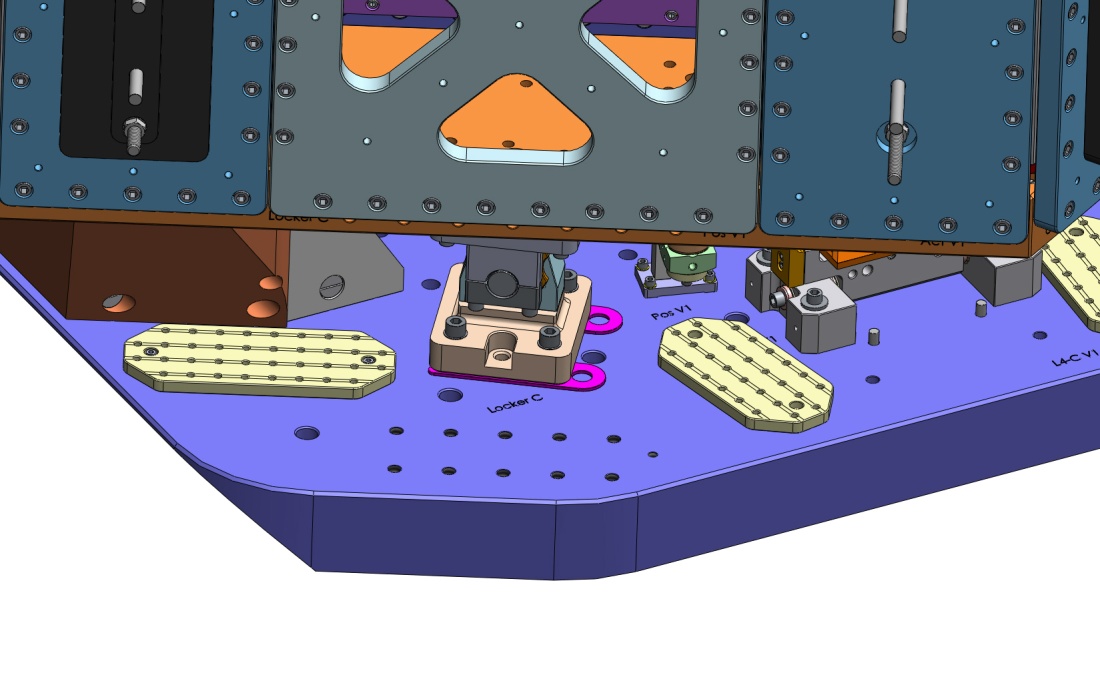 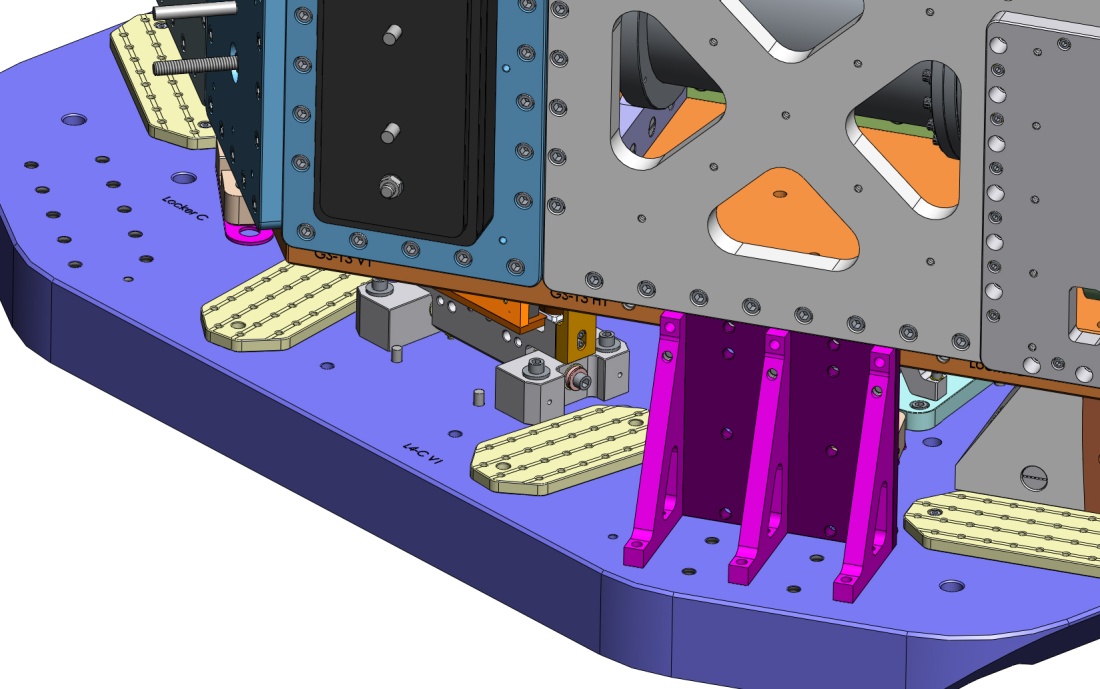 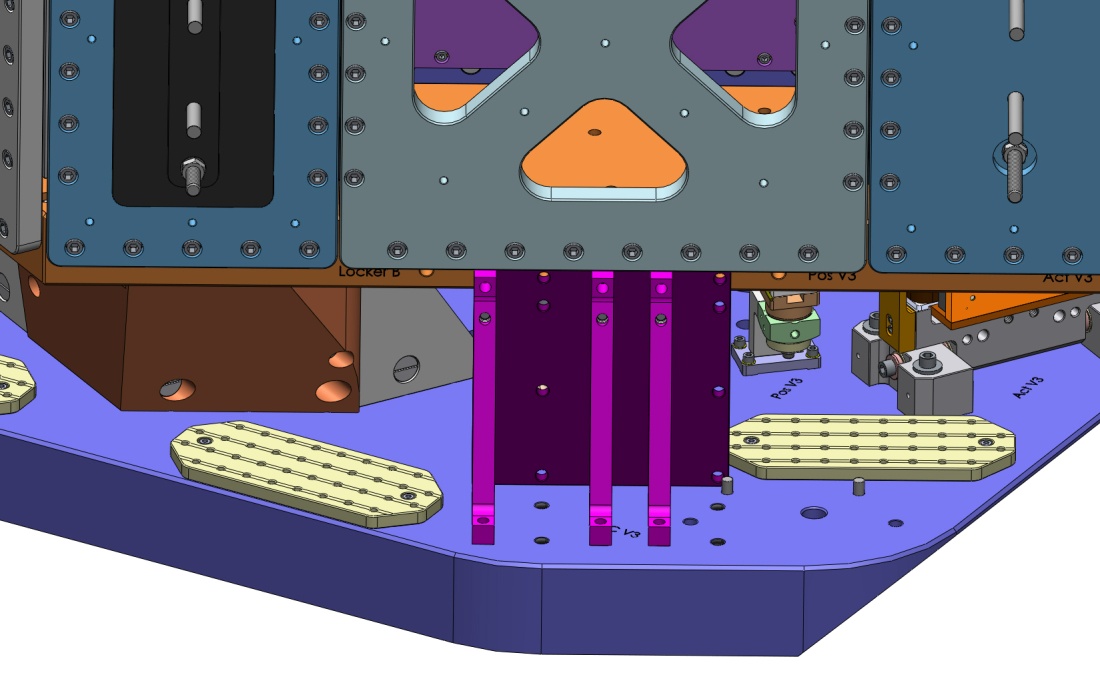 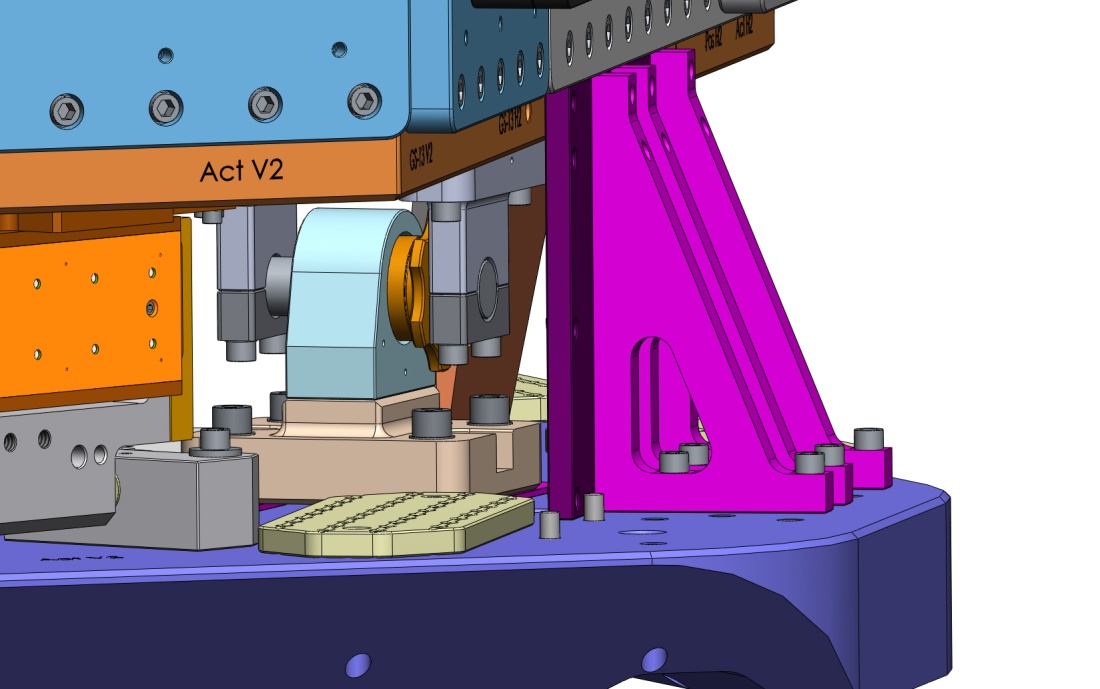 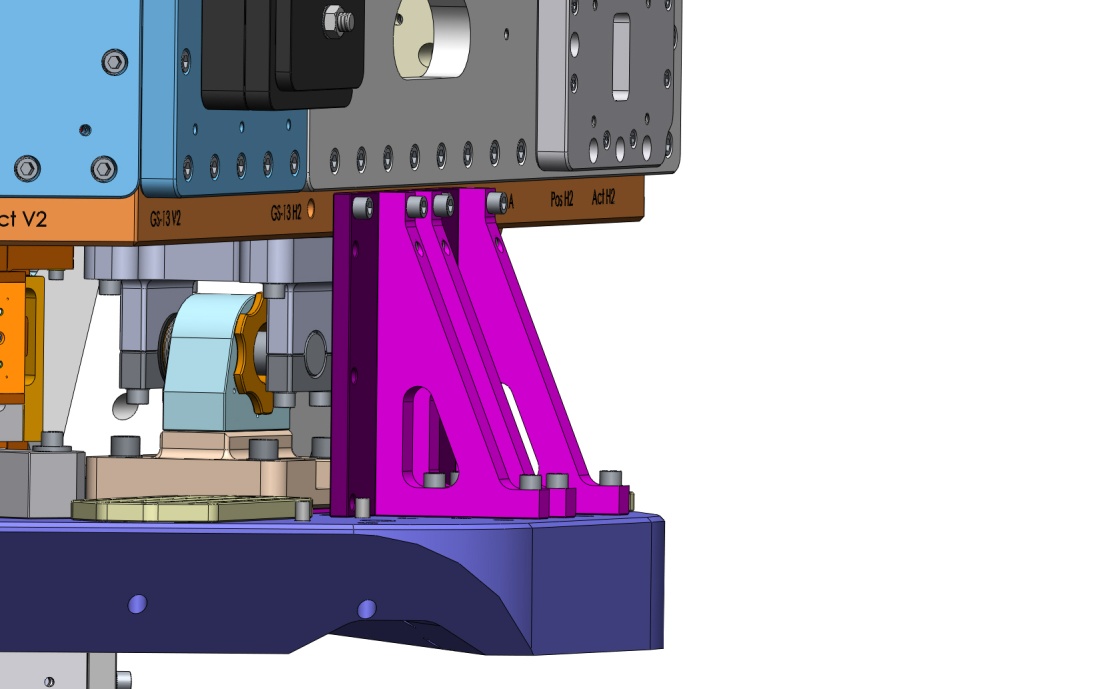 California Institute of TechnologyLIGO Project – MS 18-341200 E. California Blvd.Pasadena, CA 91125Phone (626) 395-2129Fax (626) 304-9834E-mail: info@ligo.caltech.eduMassachusetts Institute of TechnologyLIGO Project – NW22-295Phone (617) 253-4824Fax (617) 253-7014E-mail: info@ligo.mit.eduLIGO  ObservatoryMail Stop S9-02Phone 509-372-8106Fax 509-372-8137LIGO  ObservatoryPhone 225-686-3100Fax 225-686-7189